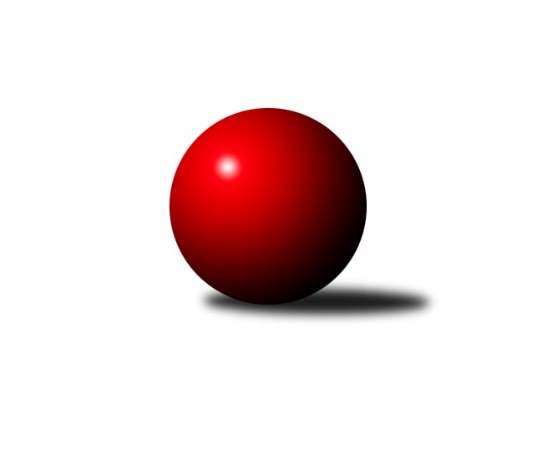 Č.1Ročník 2020/2021	23.5.2024 Severomoravská divize 2020/2021Statistika 1. kolaTabulka družstev:		družstvo	záp	výh	rem	proh	skore	sety	průměr	body	plné	dorážka	chyby	1.	SKK Jeseník ˝A˝	1	1	0	0	7.0 : 1.0 	(7.0 : 5.0)	2597	2	1768	829	35	2.	TJ Sokol Bohumín ˝B˝	1	1	0	0	6.0 : 2.0 	(9.0 : 3.0)	2551	2	1768	783	46	3.	KK Minerva Opava ˝A˝	1	1	0	0	6.0 : 2.0 	(8.0 : 4.0)	2579	2	1766	813	23	4.	TJ Odry ˝B˝	1	1	0	0	5.0 : 3.0 	(7.0 : 5.0)	2545	2	1749	796	26	5.	TJ Opava ˝B˝	1	1	0	0	5.0 : 3.0 	(7.0 : 5.0)	2442	2	1748	694	50	6.	TJ Michalkovice A	0	0	0	0	0.0 : 0.0 	(0.0 : 0.0)	0	0	0	0	0	7.	SKK Ostrava ˝A˝	0	0	0	0	0.0 : 0.0 	(0.0 : 0.0)	0	0	0	0	0	8.	KK Šumperk A	1	0	0	1	3.0 : 5.0 	(5.0 : 7.0)	2514	0	1732	782	40	9.	TJ Sokol Mohelnice A	1	0	0	1	3.0 : 5.0 	(5.0 : 7.0)	2436	0	1726	710	37	10.	TJ VOKD Poruba ˝A˝	1	0	0	1	2.0 : 6.0 	(4.0 : 8.0)	2402	0	1724	678	49	11.	TJ Sokol Sedlnice ˝A˝	1	0	0	1	2.0 : 6.0 	(3.0 : 9.0)	2464	0	1746	718	49	12.	HKK Olomouc ˝B˝	1	0	0	1	1.0 : 7.0 	(5.0 : 7.0)	2510	0	1745	765	40Tabulka doma:		družstvo	záp	výh	rem	proh	skore	sety	průměr	body	maximum	minimum	1.	SKK Jeseník ˝A˝	1	1	0	0	7.0 : 1.0 	(7.0 : 5.0)	2597	2	2597	2597	2.	TJ Sokol Bohumín ˝B˝	1	1	0	0	6.0 : 2.0 	(9.0 : 3.0)	2551	2	2551	2551	3.	KK Minerva Opava ˝A˝	1	1	0	0	6.0 : 2.0 	(8.0 : 4.0)	2579	2	2579	2579	4.	TJ Odry ˝B˝	1	1	0	0	5.0 : 3.0 	(7.0 : 5.0)	2545	2	2545	2545	5.	TJ Michalkovice A	0	0	0	0	0.0 : 0.0 	(0.0 : 0.0)	0	0	0	0	6.	KK Šumperk A	0	0	0	0	0.0 : 0.0 	(0.0 : 0.0)	0	0	0	0	7.	TJ Opava ˝B˝	0	0	0	0	0.0 : 0.0 	(0.0 : 0.0)	0	0	0	0	8.	TJ Sokol Sedlnice ˝A˝	0	0	0	0	0.0 : 0.0 	(0.0 : 0.0)	0	0	0	0	9.	TJ VOKD Poruba ˝A˝	0	0	0	0	0.0 : 0.0 	(0.0 : 0.0)	0	0	0	0	10.	SKK Ostrava ˝A˝	0	0	0	0	0.0 : 0.0 	(0.0 : 0.0)	0	0	0	0	11.	HKK Olomouc ˝B˝	0	0	0	0	0.0 : 0.0 	(0.0 : 0.0)	0	0	0	0	12.	TJ Sokol Mohelnice A	1	0	0	1	3.0 : 5.0 	(5.0 : 7.0)	2436	0	2436	2436Tabulka venku:		družstvo	záp	výh	rem	proh	skore	sety	průměr	body	maximum	minimum	1.	TJ Opava ˝B˝	1	1	0	0	5.0 : 3.0 	(7.0 : 5.0)	2442	2	2442	2442	2.	TJ Sokol Bohumín ˝B˝	0	0	0	0	0.0 : 0.0 	(0.0 : 0.0)	0	0	0	0	3.	TJ Sokol Mohelnice A	0	0	0	0	0.0 : 0.0 	(0.0 : 0.0)	0	0	0	0	4.	TJ Michalkovice A	0	0	0	0	0.0 : 0.0 	(0.0 : 0.0)	0	0	0	0	5.	TJ Odry ˝B˝	0	0	0	0	0.0 : 0.0 	(0.0 : 0.0)	0	0	0	0	6.	SKK Jeseník ˝A˝	0	0	0	0	0.0 : 0.0 	(0.0 : 0.0)	0	0	0	0	7.	KK Minerva Opava ˝A˝	0	0	0	0	0.0 : 0.0 	(0.0 : 0.0)	0	0	0	0	8.	SKK Ostrava ˝A˝	0	0	0	0	0.0 : 0.0 	(0.0 : 0.0)	0	0	0	0	9.	KK Šumperk A	1	0	0	1	3.0 : 5.0 	(5.0 : 7.0)	2514	0	2514	2514	10.	TJ VOKD Poruba ˝A˝	1	0	0	1	2.0 : 6.0 	(4.0 : 8.0)	2402	0	2402	2402	11.	TJ Sokol Sedlnice ˝A˝	1	0	0	1	2.0 : 6.0 	(3.0 : 9.0)	2464	0	2464	2464	12.	HKK Olomouc ˝B˝	1	0	0	1	1.0 : 7.0 	(5.0 : 7.0)	2510	0	2510	2510Tabulka podzimní části:		družstvo	záp	výh	rem	proh	skore	sety	průměr	body	doma	venku	1.	SKK Jeseník ˝A˝	1	1	0	0	7.0 : 1.0 	(7.0 : 5.0)	2597	2 	1 	0 	0 	0 	0 	0	2.	TJ Sokol Bohumín ˝B˝	1	1	0	0	6.0 : 2.0 	(9.0 : 3.0)	2551	2 	1 	0 	0 	0 	0 	0	3.	KK Minerva Opava ˝A˝	1	1	0	0	6.0 : 2.0 	(8.0 : 4.0)	2579	2 	1 	0 	0 	0 	0 	0	4.	TJ Odry ˝B˝	1	1	0	0	5.0 : 3.0 	(7.0 : 5.0)	2545	2 	1 	0 	0 	0 	0 	0	5.	TJ Opava ˝B˝	1	1	0	0	5.0 : 3.0 	(7.0 : 5.0)	2442	2 	0 	0 	0 	1 	0 	0	6.	TJ Michalkovice A	0	0	0	0	0.0 : 0.0 	(0.0 : 0.0)	0	0 	0 	0 	0 	0 	0 	0	7.	SKK Ostrava ˝A˝	0	0	0	0	0.0 : 0.0 	(0.0 : 0.0)	0	0 	0 	0 	0 	0 	0 	0	8.	KK Šumperk A	1	0	0	1	3.0 : 5.0 	(5.0 : 7.0)	2514	0 	0 	0 	0 	0 	0 	1	9.	TJ Sokol Mohelnice A	1	0	0	1	3.0 : 5.0 	(5.0 : 7.0)	2436	0 	0 	0 	1 	0 	0 	0	10.	TJ VOKD Poruba ˝A˝	1	0	0	1	2.0 : 6.0 	(4.0 : 8.0)	2402	0 	0 	0 	0 	0 	0 	1	11.	TJ Sokol Sedlnice ˝A˝	1	0	0	1	2.0 : 6.0 	(3.0 : 9.0)	2464	0 	0 	0 	0 	0 	0 	1	12.	HKK Olomouc ˝B˝	1	0	0	1	1.0 : 7.0 	(5.0 : 7.0)	2510	0 	0 	0 	0 	0 	0 	1Tabulka jarní části:		družstvo	záp	výh	rem	proh	skore	sety	průměr	body	doma	venku	1.	TJ Sokol Bohumín ˝B˝	0	0	0	0	0.0 : 0.0 	(0.0 : 0.0)	0	0 	0 	0 	0 	0 	0 	0 	2.	TJ Odry ˝B˝	0	0	0	0	0.0 : 0.0 	(0.0 : 0.0)	0	0 	0 	0 	0 	0 	0 	0 	3.	KK Šumperk A	0	0	0	0	0.0 : 0.0 	(0.0 : 0.0)	0	0 	0 	0 	0 	0 	0 	0 	4.	TJ Sokol Mohelnice A	0	0	0	0	0.0 : 0.0 	(0.0 : 0.0)	0	0 	0 	0 	0 	0 	0 	0 	5.	TJ Michalkovice A	0	0	0	0	0.0 : 0.0 	(0.0 : 0.0)	0	0 	0 	0 	0 	0 	0 	0 	6.	SKK Jeseník ˝A˝	0	0	0	0	0.0 : 0.0 	(0.0 : 0.0)	0	0 	0 	0 	0 	0 	0 	0 	7.	TJ Opava ˝B˝	0	0	0	0	0.0 : 0.0 	(0.0 : 0.0)	0	0 	0 	0 	0 	0 	0 	0 	8.	TJ Sokol Sedlnice ˝A˝	0	0	0	0	0.0 : 0.0 	(0.0 : 0.0)	0	0 	0 	0 	0 	0 	0 	0 	9.	KK Minerva Opava ˝A˝	0	0	0	0	0.0 : 0.0 	(0.0 : 0.0)	0	0 	0 	0 	0 	0 	0 	0 	10.	SKK Ostrava ˝A˝	0	0	0	0	0.0 : 0.0 	(0.0 : 0.0)	0	0 	0 	0 	0 	0 	0 	0 	11.	HKK Olomouc ˝B˝	0	0	0	0	0.0 : 0.0 	(0.0 : 0.0)	0	0 	0 	0 	0 	0 	0 	0 	12.	TJ VOKD Poruba ˝A˝	0	0	0	0	0.0 : 0.0 	(0.0 : 0.0)	0	0 	0 	0 	0 	0 	0 	0 Zisk bodů pro družstvo:		jméno hráče	družstvo	body	zápasy	v %	dílčí body	sety	v %	1.	Lada Péli 	TJ Sokol Bohumín ˝B˝ 	1	/	1	(100%)	2	/	2	(100%)	2.	Michaela Tobolová 	TJ Sokol Sedlnice ˝A˝ 	1	/	1	(100%)	2	/	2	(100%)	3.	Štefan Dendis 	TJ Sokol Bohumín ˝B˝ 	1	/	1	(100%)	2	/	2	(100%)	4.	Libor Krajčí 	TJ Sokol Bohumín ˝B˝ 	1	/	1	(100%)	2	/	2	(100%)	5.	Jaromír Rabenseifner 	KK Šumperk A 	1	/	1	(100%)	2	/	2	(100%)	6.	Gabriela Beinhauerová 	KK Minerva Opava ˝A˝ 	1	/	1	(100%)	2	/	2	(100%)	7.	Luděk Slanina 	KK Minerva Opava ˝A˝ 	1	/	1	(100%)	2	/	2	(100%)	8.	Michal Smejkal 	SKK Jeseník ˝A˝ 	1	/	1	(100%)	2	/	2	(100%)	9.	Miroslav Dokoupil 	HKK Olomouc ˝B˝ 	1	/	1	(100%)	2	/	2	(100%)	10.	Jiří Fárek 	SKK Jeseník ˝A˝ 	1	/	1	(100%)	2	/	2	(100%)	11.	Jiří Kratoš 	TJ VOKD Poruba ˝A˝ 	1	/	1	(100%)	2	/	2	(100%)	12.	Jan Strnadel 	KK Minerva Opava ˝A˝ 	1	/	1	(100%)	2	/	2	(100%)	13.	Daniel Malina 	TJ Odry ˝B˝ 	1	/	1	(100%)	2	/	2	(100%)	14.	Roman Honl 	TJ Sokol Bohumín ˝B˝ 	1	/	1	(100%)	2	/	2	(100%)	15.	Karel Šnajdárek 	TJ Odry ˝B˝ 	1	/	1	(100%)	2	/	2	(100%)	16.	Jaroslav Jílek 	TJ Sokol Mohelnice A 	1	/	1	(100%)	2	/	2	(100%)	17.	Mariusz Gierczak 	TJ Opava ˝B˝ 	1	/	1	(100%)	2	/	2	(100%)	18.	Josef Němec 	TJ Opava ˝B˝ 	1	/	1	(100%)	2	/	2	(100%)	19.	Milan Šula 	TJ Sokol Mohelnice A 	1	/	1	(100%)	1	/	2	(50%)	20.	Lukáš Trojek 	TJ VOKD Poruba ˝A˝ 	1	/	1	(100%)	1	/	2	(50%)	21.	Pavel Hannig 	SKK Jeseník ˝A˝ 	1	/	1	(100%)	1	/	2	(50%)	22.	Břetislav Mrkvica 	TJ Opava ˝B˝ 	1	/	1	(100%)	1	/	2	(50%)	23.	Marek Zapletal 	KK Šumperk A 	1	/	1	(100%)	1	/	2	(50%)	24.	František Vícha 	KK Minerva Opava ˝A˝ 	1	/	1	(100%)	1	/	2	(50%)	25.	Ladislav Petr 	TJ Sokol Sedlnice ˝A˝ 	1	/	1	(100%)	1	/	2	(50%)	26.	Stanislava Ovšáková 	TJ Odry ˝B˝ 	1	/	1	(100%)	1	/	2	(50%)	27.	Antonín Jašek 	TJ Sokol Mohelnice A 	1	/	1	(100%)	1	/	2	(50%)	28.	Pavel Heinisch 	KK Šumperk A 	1	/	1	(100%)	1	/	2	(50%)	29.	Jaromíra Smejkalová 	SKK Jeseník ˝A˝ 	1	/	1	(100%)	1	/	2	(50%)	30.	Petr Šulák 	SKK Jeseník ˝A˝ 	1	/	1	(100%)	1	/	2	(50%)	31.	Dušan Říha 	HKK Olomouc ˝B˝ 	0	/	1	(0%)	1	/	2	(50%)	32.	Milan Sekanina 	HKK Olomouc ˝B˝ 	0	/	1	(0%)	1	/	2	(50%)	33.	Josef Šrámek 	HKK Olomouc ˝B˝ 	0	/	1	(0%)	1	/	2	(50%)	34.	Vojtěch Rozkopal 	TJ Odry ˝B˝ 	0	/	1	(0%)	1	/	2	(50%)	35.	Michal Bezruč 	TJ VOKD Poruba ˝A˝ 	0	/	1	(0%)	1	/	2	(50%)	36.	Zdeněk Chlopčík 	KK Minerva Opava ˝A˝ 	0	/	1	(0%)	1	/	2	(50%)	37.	Rudolf Haim 	TJ Opava ˝B˝ 	0	/	1	(0%)	1	/	2	(50%)	38.	Jana Frydrychová 	TJ Odry ˝B˝ 	0	/	1	(0%)	1	/	2	(50%)	39.	Václav Bohačik 	TJ Opava ˝B˝ 	0	/	1	(0%)	1	/	2	(50%)	40.	Michal Zych 	TJ Sokol Bohumín ˝B˝ 	0	/	1	(0%)	1	/	2	(50%)	41.	Rostislav Krejčí 	TJ Sokol Mohelnice A 	0	/	1	(0%)	1	/	2	(50%)	42.	Gustav Vojtek 	KK Šumperk A 	0	/	1	(0%)	1	/	2	(50%)	43.	Miroslav Smrčka 	KK Šumperk A 	0	/	1	(0%)	0	/	2	(0%)	44.	Renata Semlerová 	TJ Sokol Mohelnice A 	0	/	1	(0%)	0	/	2	(0%)	45.	Rostislav Biolek 	KK Šumperk A 	0	/	1	(0%)	0	/	2	(0%)	46.	Jana Fousková 	SKK Jeseník ˝A˝ 	0	/	1	(0%)	0	/	2	(0%)	47.	Leopold Jašek 	HKK Olomouc ˝B˝ 	0	/	1	(0%)	0	/	2	(0%)	48.	Marie Říhová 	HKK Olomouc ˝B˝ 	0	/	1	(0%)	0	/	2	(0%)	49.	Martina Honlová 	TJ Sokol Bohumín ˝B˝ 	0	/	1	(0%)	0	/	2	(0%)	50.	Petr Oravec 	TJ VOKD Poruba ˝A˝ 	0	/	1	(0%)	0	/	2	(0%)	51.	Jan Kořený 	TJ Opava ˝B˝ 	0	/	1	(0%)	0	/	2	(0%)	52.	Aleš Fischer 	KK Minerva Opava ˝A˝ 	0	/	1	(0%)	0	/	2	(0%)	53.	Renáta Janyšková 	TJ Sokol Sedlnice ˝A˝ 	0	/	1	(0%)	0	/	2	(0%)	54.	Rostislav Kletenský 	TJ Sokol Sedlnice ˝A˝ 	0	/	1	(0%)	0	/	2	(0%)	55.	Miroslav Mikulský 	TJ Sokol Sedlnice ˝A˝ 	0	/	1	(0%)	0	/	2	(0%)	56.	Jáchym Kratoš 	TJ VOKD Poruba ˝A˝ 	0	/	1	(0%)	0	/	2	(0%)	57.	Jan Stuchlík 	TJ Sokol Sedlnice ˝A˝ 	0	/	1	(0%)	0	/	2	(0%)	58.	Pavel Hrabec 	TJ VOKD Poruba ˝A˝ 	0	/	1	(0%)	0	/	2	(0%)	59.	Dagmar Jílková 	TJ Sokol Mohelnice A 	0	/	1	(0%)	0	/	2	(0%)	60.	Jiří Madecký 	TJ Odry ˝B˝ 	0	/	1	(0%)	0	/	2	(0%)Průměry na kuželnách:		kuželna	průměr	plné	dorážka	chyby	výkon na hráče	1.	SKK Jeseník, 1-4	2553	1756	797	37.5	(425.6)	2.	TJ Odry, 1-2	2529	1740	789	33.0	(421.6)	3.	TJ Sokol Bohumín, 1-4	2507	1757	750	47.5	(417.9)	4.	Minerva Opava, 1-2	2490	1745	745	36.0	(415.1)	5.	TJ MEZ Mohelnice, 1-2	2439	1737	702	43.5	(406.5)	6.	TJ Michalkovice, 1-2	0	0	0	0.0	(0.0)Nejlepší výkony na kuželnách:SKK Jeseník, 1-4SKK Jeseník ˝A˝	2597	1. kolo	Jiří Fárek 	SKK Jeseník ˝A˝	462	1. koloHKK Olomouc ˝B˝	2510	1. kolo	Miroslav Dokoupil 	HKK Olomouc ˝B˝	458	1. kolo		. kolo	Pavel Hannig 	SKK Jeseník ˝A˝	454	1. kolo		. kolo	Jaromíra Smejkalová 	SKK Jeseník ˝A˝	454	1. kolo		. kolo	Josef Šrámek 	HKK Olomouc ˝B˝	437	1. kolo		. kolo	Milan Sekanina 	HKK Olomouc ˝B˝	431	1. kolo		. kolo	Leopold Jašek 	HKK Olomouc ˝B˝	423	1. kolo		. kolo	Jana Fousková 	SKK Jeseník ˝A˝	417	1. kolo		. kolo	Michal Smejkal 	SKK Jeseník ˝A˝	405	1. kolo		. kolo	Petr Šulák 	SKK Jeseník ˝A˝	405	1. koloTJ Odry, 1-2TJ Odry ˝B˝	2545	1. kolo	Stanislava Ovšáková 	TJ Odry ˝B˝	464	1. koloKK Šumperk A	2514	1. kolo	Gustav Vojtek 	KK Šumperk A	447	1. kolo		. kolo	Karel Šnajdárek 	TJ Odry ˝B˝	440	1. kolo		. kolo	Jaromír Rabenseifner 	KK Šumperk A	438	1. kolo		. kolo	Marek Zapletal 	KK Šumperk A	426	1. kolo		. kolo	Pavel Heinisch 	KK Šumperk A	424	1. kolo		. kolo	Jana Frydrychová 	TJ Odry ˝B˝	415	1. kolo		. kolo	Vojtěch Rozkopal 	TJ Odry ˝B˝	415	1. kolo		. kolo	Daniel Malina 	TJ Odry ˝B˝	411	1. kolo		. kolo	Jiří Madecký 	TJ Odry ˝B˝	400	1. koloTJ Sokol Bohumín, 1-4TJ Sokol Bohumín ˝B˝	2551	1. kolo	Lada Péli 	TJ Sokol Bohumín ˝B˝	463	1. koloTJ Sokol Sedlnice ˝A˝	2464	1. kolo	Roman Honl 	TJ Sokol Bohumín ˝B˝	460	1. kolo		. kolo	Štefan Dendis 	TJ Sokol Bohumín ˝B˝	442	1. kolo		. kolo	Libor Krajčí 	TJ Sokol Bohumín ˝B˝	433	1. kolo		. kolo	Rostislav Kletenský 	TJ Sokol Sedlnice ˝A˝	424	1. kolo		. kolo	Ladislav Petr 	TJ Sokol Sedlnice ˝A˝	423	1. kolo		. kolo	Michaela Tobolová 	TJ Sokol Sedlnice ˝A˝	423	1. kolo		. kolo	Miroslav Mikulský 	TJ Sokol Sedlnice ˝A˝	410	1. kolo		. kolo	Renáta Janyšková 	TJ Sokol Sedlnice ˝A˝	392	1. kolo		. kolo	Jan Stuchlík 	TJ Sokol Sedlnice ˝A˝	392	1. koloMinerva Opava, 1-2KK Minerva Opava ˝A˝	2579	1. kolo	Luděk Slanina 	KK Minerva Opava ˝A˝	457	1. koloTJ VOKD Poruba ˝A˝	2402	1. kolo	Jan Strnadel 	KK Minerva Opava ˝A˝	452	1. kolo		. kolo	Gabriela Beinhauerová 	KK Minerva Opava ˝A˝	439	1. kolo		. kolo	Jiří Kratoš 	TJ VOKD Poruba ˝A˝	438	1. kolo		. kolo	Aleš Fischer 	KK Minerva Opava ˝A˝	426	1. kolo		. kolo	Pavel Hrabec 	TJ VOKD Poruba ˝A˝	415	1. kolo		. kolo	Petr Oravec 	TJ VOKD Poruba ˝A˝	415	1. kolo		. kolo	František Vícha 	KK Minerva Opava ˝A˝	411	1. kolo		. kolo	Lukáš Trojek 	TJ VOKD Poruba ˝A˝	402	1. kolo		. kolo	Zdeněk Chlopčík 	KK Minerva Opava ˝A˝	394	1. koloTJ MEZ Mohelnice, 1-2TJ Opava ˝B˝	2442	1. kolo	Mariusz Gierczak 	TJ Opava ˝B˝	444	1. koloTJ Sokol Mohelnice A	2436	1. kolo	Antonín Jašek 	TJ Sokol Mohelnice A	432	1. kolo		. kolo	Břetislav Mrkvica 	TJ Opava ˝B˝	422	1. kolo		. kolo	Rostislav Krejčí 	TJ Sokol Mohelnice A	420	1. kolo		. kolo	Rudolf Haim 	TJ Opava ˝B˝	419	1. kolo		. kolo	Milan Šula 	TJ Sokol Mohelnice A	413	1. kolo		. kolo	Jaroslav Jílek 	TJ Sokol Mohelnice A	412	1. kolo		. kolo	Václav Bohačik 	TJ Opava ˝B˝	392	1. kolo		. kolo	Dagmar Jílková 	TJ Sokol Mohelnice A	388	1. kolo		. kolo	Josef Němec 	TJ Opava ˝B˝	388	1. koloTJ Michalkovice, 1-2Četnost výsledků:	7.0 : 1.0	1x	6.0 : 2.0	2x	5.0 : 3.0	1x	3.0 : 5.0	1x